                                                                                     Проєкт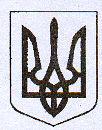 У К Р А Ї Н АЖовківська міська радаЛьвівського району Львівської областіВИКОНАВЧИЙ  КОМІТЕТРІШЕННЯвід                   року №	        м. ЖовкваПро надання згоди гр. Шиян Г. І.на видачу дублікату свідоцтва про право власності на житловий будинок№ 24 по вул. Шевченкав с. Замочок	Розглянувши заяву гр. Шиян Ганни Іванівни, жительки с. Замочок, вул. Шевченка № 24 щодо надання дозволу на видачу дублікату свідоцтва про право власності на житловий будинок № 24 по вулиці Шевченка в селі Замочок, копію паспорта заявника, керуючись ст. 31 Закону України «Про місцеве самоврядування в Україні», виконавчий комітет  Жовківської міської радиВ И Р І Ш И В:1. Надати згоду на видачу дублікату свідоцтва про право власності на житловий будинок № 24 по вулиці Шевченка в селі Замочок у зв’язку із втратою оригіналу документа на ім’я прабабусі Кріп Ганни Іванівни.Міський голова				                                  Олег ВОЛЬСЬКИЙ